Уважаемые гости и жители Ханты-Мансийского района!С 23 апреля 2021 года на территории Ханты-Мансийского автономного округа – Югры установлен пожароопасный сезон, согласно приказа Департамента недропользования и природных ресурсов Ханты-Мансийского автономного округа – Югры № 10-нп от 20.04.2021 года. На период пожароопасного сезона запрещается гражданам, организациям, индивидуальным предпринимателям разведение костров вне специальных отведенных мест, сжигание сухой травы, мусора, проведение пожароопасных работ, в том числе неконтролируемых сельскохозяйственных палов, сжигание стерни, поживных и порубочных остатков в границах населенных пунктов и межселенных территориях.В этот период будет усилена работа за соблюдением правил пожарной безопасности в лесах и по выявлению виновников нарушения правил пожарной безопасности.Административным законодательством ХМАО - Югры предписан запрет на разведение костров, использования мангалов и иных приспособлений для тепловой обработки пищи с помощью открытого огня на территориях общего пользования муниципальных образований в местах, где это запрещено правилами благоустройства территории муниципального образования (в том числе площади, улицы, проезды, набережные, береговые полосы водных объектов общего пользования, скверы, бульвары).Нарушение данных требований, предусмотренных частью 5 статьи 27 Закона Ханты-Мансийского автономного округа – Югры «Об административных правонарушениях» от 11.06.2010 № 102-оз, влечет за собой предупреждение или наложение административного штрафа на граждан в размере от 500 до 2 000 рублей, на должностных лиц – от 3 000 до 5 000 рублей, на юридических лиц – от 5 000 до 10 000 рублей.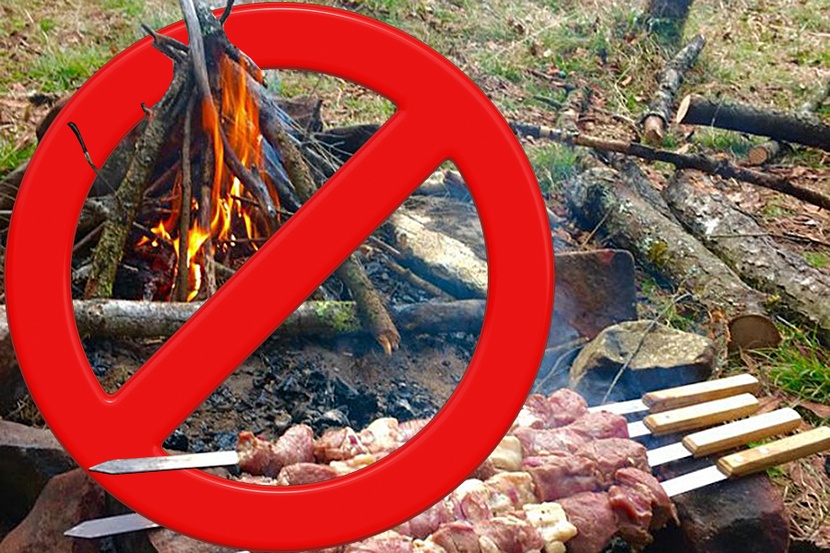 